Про затвердження Програми «Захист тварин» на 2016 рікКеруючись законами України «Про місцеве самоврядування в Україні», «Про захист тварин від жорстокого поводження», «Про ветеринарну медицину», «Про благоустрій населених пунктів», Правилами благоустрою території міста Боярка, розглянувши звернення ГО «Захист тварин плюс», з метою поліпшення санітарно-епідеміологічної та епізоотичної ситуації у місті, – БОЯРСЬКА МІСЬКА РАДАВИРІШИЛА:Затвердити Програму «Захист тварин» на 2016 рік (з Програмою можна ознайомитись на сайті Боярської міської ради www.boyarka-inform.com).2. Виконавчому комітету, відповідним службам та організаціям забезпечити виконання Програми.3. Контроль за виконанням даного рішення покласти на заступника міського голови за напрямком.МІСЬКИЙ ГОЛОВА                                                                   О.О. ЗАРУБІН                                                                 ПРОГРАМА«Захист тварин» на 2016 рікБоярка – 20161. Загальні положенняОдним із важливих критеріїв приналежності до європейської цивілізації є ставлення суспільства до тварин. Прийняття Закону України «Про захист тварин від жорстокого поводження» відображає перехід проблеми до розрядусоціально значущих. Цей Закон спрямовано на захист від страждань та загибелі тварин унаслідок жорстокого поводження з ними, укріплення моральності й гуманності суспільства і є серйозним кроком на зустріч становленню в Україні гуманного та цивілізованого суспільства.           Програма «Захист тварин» на 2016 рік (далі - Програма) забезпечує участь фізичних та юридичних осіб у виконанні заходів,спрямованих на регулювання чисельності безпритульних тварин гуманними методами. Програма ґрунтується   на принципах гуманного ставлення до безпритульних тварин і запобіганню жорстокого поводження з ними.2. Обґрунтування необхідності прийняття Програми       Необхідність  реалізації міської  Програми захисту тварин у місті Боярка викликана наявністю великої кількості безпритульних тварин,може призвести до	поширення	інформаційних	та   паразитарних хвороб серед людей, джерелом збудників яких є тварини (собаки, коти), погіршення санітарно-епідеміологічного стану міста, якості життя мешканців та гостей міста, загибелі тварин і жорстокого поводження з ними. Проблема організації утримання, відлову, вакцинації та стерилізації безпритульних тварин стоїть у м. Боярка дуже гостро. Зграї бродячих собак у місті можна зустріти на залізничних станціях,поблизу базарів, біля торгівельних центрів, біля дачних садиб та навіть на вулицях. Ці зграї можуть лише розповсюджувати інфекційні захворювання, але й нападати на людей, захищаючи свою територію. Поки це питання не буде вирішене, у місті не зникне загроза захворювання домашніх собак, а також          нападів на маленьких дітей і перехожих.          Регулювання   чисельності безпритульних тварин є багатопрофільною проблемою, що потребує залучення різних структур та організацій міста для її вирішення та планування на довгострокову перспективу. Яка показує світовий досвід, масове знищення може тривати нескінченно, не вирішуючи проблеми, та є економічно невигідним – на місця вилучених тварин мігрують інші, заповнюючи «екологічні ніші» на вільних територіях. Ця проблема також пов’язана з необхідністю дотримання прав людини на охорону психічного здоров’я: не спостерігати за стражданнями. Загибеллю безпритульних тварин внаслідок жорстокого поводження з ними.     Таким чином, у місті Боярка постала гостра необхідність та проблема в реалізації низки заходів із стерилізації та вакцинації безпритульних тварин, популяризації ідеї гуманного поводження з тваринами та широкомасштабної інформаційно-просвітницької роботи.На вирішення цієї соціальної проблеми й спрямована реалізація загальноміської програми «Захист тварин» у м. Боярка, Києво-Святошинського району, Київської області».3. Мета Програми       Мета Програми – зменшення кількості безпритульних тварин виключно гуманними методами, покращення санітарно – епідеміологічної та епізоотичної ситуації у місті; створення умов для профілактики явища безпритульних тварин; зміна громадської думки у бік цивілізованого, гуманного та етичного ставлення до тварин.4. Методологічна основа ПрограмиПрограма розроблена на виконання Законів України «Про місцеве самоврядування в Україні»; «Про захист тварин від жорстокого поводження»; «Про охорону навколишнього природного середовища»; «Про забезпечення санітарного та епідеміологічного благополуччя населення»; «Про захист населення від інфекційних хвороб».5.Завдання програмиПідтримка та лікування тварин (стерилізація, вакцинація, обробка, утримання на карантині).Проведення широкомасштабної інформаційно – роз’яснювальної роботи з жителями міста щодо догляду та утриманням  тварин, формування чуйного ставлення до безпритульних тварин шляхом проведення бесід та інших інформаційних заходів.6. Очікувані результатиМасова стерилізація безпритульних тварин забезпечить в місті Боярка стійку динаміку зниження їхньої чисельності до мінімального рівня, необхідного для міського середовища. Безпритульним тваринам, що пройшли стерилізацію, вакцинацію, реєстрацію,ідентифікацію може бути надано статус «санітарного собаки міста» і вони можуть бути відпущені в міське середовище з урахуванням вже наявної щільності популяції тварин у район випуску. Внаслідок широкомасштабної інформаційно – просвітницької роботи зменшується кількість безпритульних тварин з числа таких, що залишаються хазяями.Програма «Захист тварин-2016»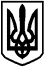 БОЯРСЬКА МІСЬКА РАДАVІI СКЛИКАННЯЧергова 8 сесіяРІШЕННЯ № 8/306 від 19 квітня 2016 року                                                                           м. Боярка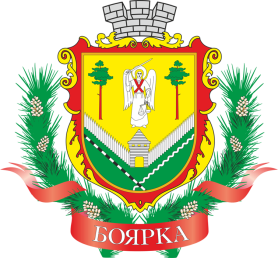 Додаток                                                           до рішення чергової 8 сесії                                                                         Боярської міської ради VII скликання                                                                      від 19 квітня 2016 р № 8/306№з/пЗаходиТерміниВідповідальніФінансове обґрунтуванняЗагальна сума123456Інформаційно-правове забезпечення реалізації Програми та інформаційно-просвітницькізаходи щодо гуманного ставлення до тваринІнформаційно-правове забезпечення реалізації Програми та інформаційно-просвітницькізаходи щодо гуманного ставлення до тваринІнформаційно-правове забезпечення реалізації Програми та інформаційно-просвітницькізаходи щодо гуманного ставлення до тваринІнформаційно-правове забезпечення реалізації Програми та інформаційно-просвітницькізаходи щодо гуманного ставлення до тваринІнформаційно-правове забезпечення реалізації Програми та інформаційно-просвітницькізаходи щодо гуманного ставлення до тварин22 0001Проводити моніторинг стану виконання органами місцевого самоврядування Закону України «Про захист тварин від жорстокого поводження»ПостійноВиконком БМР2Підготовка стенду з просвітницькими матеріалами щодо гуманного поводження з тваринами, роз’яснюючими матеріалами щодо необхідності стерилізації та вакцинації власниками тварин своїх вихованців. Використання стенду планується на культурно-масових заходах рівня міста, виїздних заходах,тощоУпродовж 2016 рокуВиконкомІА «Боярка-інформ»ГО «Захист тварин+»1 000 грн.3Створення та розповсюдження буклетів для дорослих з матеріалами щодо необхідності стерилізації та вакцинації тварин (розробка(дизайн+макет) 600грн,друк (1 тираж-1000 шт, А4,2 фальці,повно колір 1300 грн.)Упродовж 2016 рокуВиконкомІА «Боярка-інформ»ГО «Захист тварин+»1 300 грн.4Створення та розповсюдження буклетів для дітей з роз’яснюючими матеріалами щодо гуманного поводження з тваринами, та основними принципами правил поведінки у разі зі твариною без супроводу (розробка(дизайн+макет) 800грн,друк (1 тираж-2000 шт, А4,2 фальці,повно колір 2000 грн.)Упродовж  2016 рокуВиконкомІА «Боярка-інформ»ГО «Захист тварин+»2 800 грн.5Створення та розповсюдження інформаційних листків та соціальної реклами з матеріалами, спрямованими на цивілізоване гуманне вирішення питання із місцевими бездомними тваринами,освітлення європейських шляхів створення підґрунтя для безпечного співіснування людей  і тварин у місті,роз’яснення  необхідності стерилізації та вакцинації власниками своїх тварин, популяризація здорового способу життя разом із тваринами, тощо (6 випусків на 2016 р.: 1й - (розробка(дизайн+макет) 600грн,друк (1 тираж – 1000шт,А3 чорно-білі,800 грн.,розповсюдження 150),2-6й- (розробка (дизайн+макет)600 грн.,друк(1 тираж- 1000 шт, А3 повноколір,1800,розповсюдження 150);Упродовж  2016 рокуВиконкомГО «Захист тварин+»14 300 грн.6Транспортні послугиПостійноКП «БГВУЖКГ»2 000 грн.7Розробка та підтримка сайту в Інтернет –мережі, для  спілкування,пошуку фінансування та іншої допомоги,пропагування відповідального ставлення людей до тварин,допомоги  в реєстрації в  українських та європейських базах тварин,консультування по тематичних питаннях земляків  тощо (розробка, реєстрація, первинне наповнення та підтримка у 2016 році – 3200 грн.)Упродовж  2016 рокуГО «Захист тварин+»За кошти волонтерівЗаходи із ветеринарного нагляду, стерилізації та вакцинації тваринЗаходи із ветеринарного нагляду, стерилізації та вакцинації тваринЗаходи із ветеринарного нагляду, стерилізації та вакцинації тваринЗаходи із ветеринарного нагляду, стерилізації та вакцинації тваринЗаходи із ветеринарного нагляду, стерилізації та вакцинації тварин71 0009Ветеринарні послугиКвітень-грудень 2016р.Ветеринарна клініка10Стерилізація безпритульних собак--800 грн. х 50 тварин11Стерилізація безпритульних котів--400 грн. х 20 тварин12Вакцинація безпритульних тварин від сказу---60 грн. х 200 тварин13Комплексна вакцинація цуценят--110 грн. х 100 цуценятЗаходи з популяризації гуманного ставлення до домашніх тваринЗаходи з популяризації гуманного ставлення до домашніх тваринЗаходи з популяризації гуманного ставлення до домашніх тваринЗаходи з популяризації гуманного ставлення до домашніх тваринЗаходи з популяризації гуманного ставлення до домашніх тваринЗалуч. кошти14Організація  та проведення благодійного концерту на користь безпритульних тварин до Міжнародного дня тваринЧервень 2016 р.ГО «Захист тварин+»15Організація та проведення виставки котівСерпень 2016 р .ГО «Захист тварин+»16Організація та проведення виставки собакВересень 2016 р.ГО «Захист тварин+»17Проведення виїзного Дня стерилізації тварин із залученням ветеринарних клінік міста БояркаЧервень 2016 р.ГО «Захист тварин+»Всього:93 000